.INTRO : 24 countsStart the dance in the diagonal facing 1.30[1-6] : Step - Sweep - Rock Step - Sweep - Step[7-12] : Touch - Arms movements - Side Rock with 1/4 turn R[13-18] : Step 1/2 turn - Sweep 1/4 turn - Weave[19-24] : Step - Slow Kick and Rise - 1/2 turn Basic[25-30] : Slow Rock Step - Step Back - Slow Kick[31-36] : Twinkle with 1/8 turn - Cross - Step - Behind[37-42] : Step - Drag - 1/4 turn Step - Hold - 1/2 turn Step[43-48] : 3/8 turn Step - Sweep - Cross - Step Back - TogetherRestarts : At wall 2 and 5, dancing the first 24 counts and Restart the danceAt wall 2, Restart facing 7.30At wall 5, Restart facing 4.30Sorry For Honesty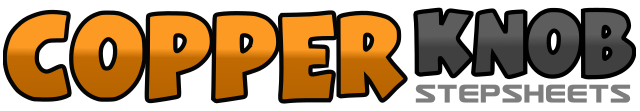 .......Count:48Wall:4Level:High Intermediate.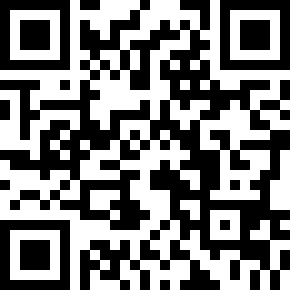 Choreographer:Guillaume Richard (FR) - October 2017Guillaume Richard (FR) - October 2017Guillaume Richard (FR) - October 2017Guillaume Richard (FR) - October 2017Guillaume Richard (FR) - October 2017.Music:You Don't Do It For Me Anymore - Demi LovatoYou Don't Do It For Me Anymore - Demi LovatoYou Don't Do It For Me Anymore - Demi LovatoYou Don't Do It For Me Anymore - Demi LovatoYou Don't Do It For Me Anymore - Demi Lovato........1-2-3Step LF forward - Sweep RF from back to front - Step RF forward4-5-6Recover on LF - Sweep RF from front to back - Step RF backward1Touch LF behind RF and left arm stretched to the left and right arm bent with hand in front of chest both at shoulder height2Both arms stretched in front at shoulder height, hand to hand3Right arm stretched to the right and left arm bent with hand in front of chest both at shoulder height4-5-6Step LF to L side - Unfolded left arm to left (finish open arms) - Recover on RF with 1/4 turn R (facing 4.30)1-2-3Step LF forward - 1/2 turn R keeping weight on LF (facing 10.30) - 1/4 turn R with sweep RF from front to back (facing 12.00)4-5-6Cross RF behind LF - Step LF to L - Cross RF over LF1-2-3Make 1/8 turn L stepping LF forward (facing 10.30) - Slow RF kick forward - Rise on your L toes4-5-6Step RF backward - Make 1/2 turn L stepping LF forward (facing 4.30) - Step RF forward1-2-3Step LF forward - Hold - Recover on RF4-5-6Step LF backward rising on your toes - Slow RF kick on counts 5-61-2-3Make 1/8 turn R with cross RF over LF (facing 6.00) - Step LF to L - Recover on RF4-5-6Cross LF over RF - Step RF to R - Cross LF behind RF1-2-3Step RF to R - Drag LF next to RF on counts 2-34-5-6Make 1/4 turn L stepping LF forward (facing 3.00) - Hold - Make 1/2 turn L stepping RF next to LF (facing 9.00)1-2-3Make 3/8 turn L stepping LF forward (facing 4.30) - Sweep RF from back to front on counts 2-34-5-6Cross RF over LF - Step LF backward - Step RF next to LF